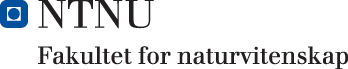 SØKNADSSKJEMA – KOMPETANSELØFT INNEN UTDANNING OG FORSKNING.Navn: Stilling/enhet:Akademisk cv skal vedlegges søknadenSøker på; (kriteriene/kvalifikasjonene legges som en lenke pr tiltak) ⎕	å gjennomføre en doktorgradsutdanning (prosjektbeskrivelse og navn på aktuell veileder må 	vedlegges søknaden) ⎕	å øke sin forskningsaktivitet ⎕	å kvalifisere seg for opprykk Begrunnelse for hvorfor du ønsker kompetanseløftBeskrivelse av mål for kompetansehevingsprosjektet:Beskrivelse av aktiviteter som skal lede til målet: Kostnadsplan (kan evt vedlegges separat) Hvordan vil ditt kompetansehevende tiltak bidra til strategisk utvikling av instituttet og din faggruppe:Utvikling og utnyttelse av felles laboratorier/leiesteder er viktig målsetting for NV, hvordan vil ditt kompetansehevende tiltak bidra til den utviklingen/utnyttelsen: Andre momenter: 